Правильное речевое дыхание является основой звучащей речи, источником образования звуков. Поэтому уже на раннем этапе развития ребенка следует обратить внимание на формирование правильного речевого дыхания. При ослабленном вдохе и выдохе нарушается плавность речи, четкость, темп. Приступая к развитию у ребенка речевого дыхания, необходимо, прежде всего, развивать бесшумный, спокойный вдох без поднятия плеч, а так же сформировать сильный плавный ротовой выдох.   При формировании правильного ротового выдоха нужно придерживаться некоторых правил:выдоху предшествует сильный вдох через нос;выдох происходит плавно, а не толчками;во время выдоха губы складываются трубочкой, не следует сжимать губы, надувать щеки;во время выдоха воздух выходит через рот;выдыхать следует, пока не закончится воздух.Предложенные игры и упражнения помогут научить ребенка плавному свободному выдоху, активизировать губные мышцы. Лети, бабочка!Ход игры: к яркой бумажной бабочке привяжите нитку длиной 20-40 см., нитку прикрепите к палочке. Держите палочку так, чтобы бабочки висели на уровне губ  ребенка. Ребенок плавно дует на бабочек.        Осенние листочки (снежинки).Ход игры: вырезанные из тонкой цветной бумаги осенние листочки (снежинки) поместить на ладошку ребенка. Ладошку держать на уровне губ. Плавно дуть на ладошку, чтобы листочек (снежинка) слетели с руки.         Снег идет.Ход игры: подуть на разложенные, на столе кусочки ваты, напоминающие пушистый снег.       Одуванчик (Дед и баба).Ход игры: игра проводится на свежем воздухе, где растут одуванчики. Ребенку предлагается найти отцветший одуванчик и сорвать его. Дуем на одуванчик один раз так, чтобы слетели все пушинки. Если на головке цветка не осталось пушинок – это лысая голова. Значит, получился дед. Если пушинки остались – это волосы на голове – получилась баба. Выигрывает тот, у кого получился дед.       Вертушка.Ход игры: плавно дуем на вертушку, напоминая дуновения ветра.      Катись, карандаш!Ход игры: поместите на стол карандаш с гладкой или ребристой поверхностью.  Ребенка усадите на расстоянии 20 см. от карандаша.  С силой дуем на карандаш, чтобы он укатился на противоположный конец стола.      Футбол.Ход игры: принцип работы тот же что и с карандашом. Карандаш меняем на теннисный мячик. Дуем на мяч «забивая» его в сооруженные Вами (или воображаемые) ворота.      Плыви, кораблик!Ход игры: на стол поставьте таз с водой, в котором плавает бумажный кораблик. Поначалу лучше использовать пластмассовый кораблик, так как бумажные кораблики быстро размокают и тонут.  Дуем на кораблик, соревнуясь, чей быстрей приплывет к цели. Кораблик можно заменить резиновой уточкой с утятами.      Шторм.Ход игры: в стакан, наполовину наполненный водой, опустите коктейльную трубочку и подуйте в неё – пузыри с громким бульканьем будут подниматься на поверхность.      День рожденияХод игры: приготовьте зефир в шоколаде или пастилу и воткните одну или несколько праздничных свечек – сегодня «день рождения мишки». Вместе с ребенком накройте на стол, используя игрушечную посуду, пригласите гостей – зайчика и куклу. Затем торжественно внесите «праздничный торт» с зажженной свечкой.  Поставьте свечи на расстоянии 30 см от ребенка. Постепенно расстояние можно увеличивать до 40 – 50 см. Попросите ребенка помочь медвежонку задуть свечи. Обратите внимание, что многие дети не могут верно, направить  струю выдыхаемого воздуха – она проходит мимо пламени свечи. В этом случае полезно для наглядности предложить дуть в трубу, сделанную из листа плотной бумаги (диаметр 3-4 см.) Внимание: во время данной игры не оставляйте ребенка одного.      Мыльные пузыри.Ход игры: поиграйте с ребенком в мыльные пузыри, выдувая как можно больший по размеру  мыльный пузырь. Это упражнение очень хорошо вырабатывает плавность выдоха.Так же можно использовать различные музыкальные инструменты: свисток, дудочку, губную гармошку.Следующим этапом развития речевого дыхания являются:пропевание гласных звуков на одном выдохе;длительное произнесение согласных звуков;произнесение слогов на одном выдохе;произнесение слов на одном выдохе.При проведении игр, направленных на развитие у ребенка дыхания, необходимо иметь в виду, что дыхательные упражнения быстро утомляют ребенка, даже могут вызвать головокружение. Поэтому такие игры необходимо ограничивать по времени.Дальнейшая работа по тренировке речевого дыхания – произнесение длинных фраз, чтение стихотворений, пение песен, обучение рассказу и пересказу, работа над плавностью, темпом и ритмом речи  в данном буклете не рассматривается. Такая работа проводится под контролем логопеда.Желаем успехов Вам и Вашему малышу!Муниципальное автономное   дошкольное образовательное учреждение «ЦРР-д/с № 2» 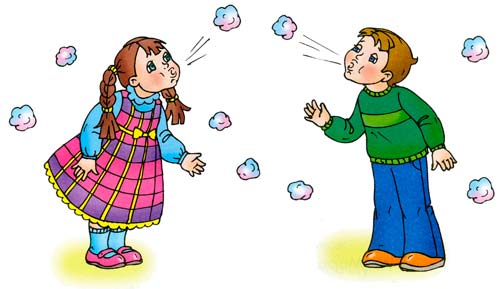 Подготовила:  учитель-  логопед Кусенкова Л.А.